Kochani Rodzice i Kochani Uczniowiew tych trudnych dla nas wszystkich dniach, dniach domowej kwarantanny, musicie też pamiętać o ćwiczeniach logopedycznych. W korygowaniu wad wymowy bardzo ważna jest systematyczna praca. Proszę Was Rodzice, żebyście wszystkie ćwiczenia logopedyczne „przemycali” swoim pociechom w formie zabawy. Nie będą wtedy nudne i niechciane przez dzieci. Zaglądajcie proszę na stronę szkoły, będę się starać zamieszczać podpowiedzi dla Was. Zdrówka Wam życzę i dobrej zabawy.                                                                                                        Logopeda 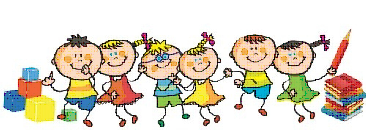 ĆWICZENIA USPRAWNIAJĄCE NARZĄDY MOWY          Dobra artykulacja polega na czystym, wyraźnym, dokładnym 
i swobodnym wymawianiu wszystkich głosek języka polskiego. Każda z nich wymaga odpowiedniego ukształtowania rezonatora, tj. właściwego położenia języka, podniebienia miękkiego, stopnia opuszczenia szczęki dolnej oraz ułożenia warg. Koordynacja tych elementów daje efekt w postaci głoski. Tak więc zanim przystąpimy do zadań doskonalących wymowę głosek, należy najpierw usprawnić działanie narządów mowy tak, aby były w stanie prawidłowo je wymawiać.                                                                                                                 Przyczyn nieprawidłowej artykulacji dźwięków mowy jest wiele. Do najczęstszych należy właśnie niewystarczająca sprawność ruchowa narządów mowy, spowodowana, m.in. nieukończonym rozwojem mowy, nieprawidłową budową artykulatorów, wadami zgryzu, skróconym wędzidełkiem, złymi nawykami środowiskowymi, bądź poważniejszymi schorzeniami rozwojowymi. Już od urodzenia dziecko ćwiczy swe narządy mowne podczas ssania, żucia, połykania, następnie dmuchania, parskania i samej czynności mówienia. Ćwiczenia usprawniające mają więc na celu wypracowanie zręcznych 
i celowych ruchów języka, warg, podniebienia i szczęki dolnej. Dziecko musi mieć wyczucie danego ruchu i położenia poszczególnych narządów mowy.Ćwiczenia artykulatorów powinny być wykonywane bardzo dokładnie, bez pośpiechu. Należy pamiętać aby czas trwania i liczbę powtórzeń dostosować do indywidualnych możliwości i potrzeb dziecka. Przykłady zabaw i ćwiczeń narządów artykulacyjnych zaczerpnęłam z różnych publikacji logopedycznych oraz własnych pomysłów powstałych podczas pracy z dziećmiĆwiczenia warg:wymawianie na przemian „a-o” przy maksymalnym oddaleniu od siebie wargi górnej i dolnejzbliżanie do siebie kącików ust – wymawianie „uuu” naprzemienne wymawianie „ i – u” cmokanie parskanie /wprawianie warg w drganie/ masaż warg zębami (górnymi dolnej wargi i odwrotnie) dmuchanie na płomień świecy, na watkę lub piłkę pingpongową układanie ust jak przy wymowie samogłosek ustnych z wyraźną, przesadną artykulacją warg, np. w kolejności: a-i-o-u-y-e, u-a-i-oe-y, o-a-y-i-u, e-y-i-o-a-u,          wymowa samogłosek w parach: a-i, a-u, i-a, u-o, o-i, u-i, a-o, e-o wysuwanie warg w „ryjek”, cofanie w „uśmiech” wysuwanie warg do przodu, następnie przesuwanie warg w prawo, w lewo                                    Ćwiczenia języka:„głaskanie podniebienia” czubkiem języka, jama ustna szeroko otwarta          dotykanie językiem do nosa, do brody, w stronę ucha lewego i prawegowysuwanie języka w przód i cofanie w głąb jamy ustnej kląskanie językiem dotykanie czubkiem języka na zmianę do górnych i dolnych zębów, przy maksymalnym otwarciu ust /żuchwa opuszczona/ język wysunięty w kształcie grota wykonuje poziome ruchy wahadłowe od jednego do drugiego kącika ust rurka – wargi ściągnięte i zaokrąglone unoszą boki języka język lekko wysunięty opiera się na wardze dolnej i przyjmuje na przemian kształt „łopaty” i „grota” Ćwiczenia usprawniające podniebienie miękkie:wywołanie ziewania przy nisko opuszczonej szczęce dolnej płukanie gardła ciepłą wodą „chrapanie” na wdechu i wydechu głębokie oddychanie przez usta przy zatkanym nosie i odwrotnie wymawianie połączeń głosek tylnojęzykowych zwartych z samogłoskami, np. ga, go, ge, gu, gy, gi, gą, gę, ka, ko, ke, ky, ki, ku, ak, ok, ek, ik, yk, uk… wypowiadanie sylab /jak wyżej/ i logatomów: aga, ogo, ugu, eke, yky, ygy, iki, Igi, ago, egę Zabawy logopedyczne z dzieckiemZagadki –rymowanki- układanie rymowanych wierszyków,Co to za słowo?- odgadywanie słów, nazw czynności;Ile sylab?- wybieranie z rozsypanki wyrazów i tworzenie z nich grup wyrazów 1-, 2-, 3-, 4- sylabowych (pomaganie sobie wyklaskiwaniem, wytupywaniem);Dobierz wyraz- podawanie wszystkich możliwych zakończeń sylaby (np. SZA- fa, bla, lony, chy), tworzenie nowych wyrazów;Polowanie na głoski- wyszukiwanie w najbliższym otoczeniu różnych przedmiotów, roślin, zwierząt, osób itp. posiadających w swych nazwach podaną głoskę w nagłosie(początek wyrazu), śródgłosie(jego środek) lub wygłosie(koniec wyrazu);Wąż wyrazowy- wymyślanie kolejnych wyrazów rozpoczynających się ostatnią głoską wyrazu poprzedniego;Kupowanie wyrazów- wypowiadanie kolejnych głosek, z których składa się nazwa obrazka;    Uważaj jak mówisz!- przedstawiamy dziecku reguły: umawiamy się, że osoba          słuchająca wypowiedzi (np. rodzic) da pewien sygnał, kiedy usłyszy niepoprawnie         wymówioną głoskę w wypowiedzi dziecka. Może to być np. pytanie „jak mówimy?”,           albo powtórzenie po dziecku błędnie wypowiedzianego wyrazu, ale w sposób poprawny         lub np. podniesienie ręki do góry, jak podczas zgłaszania się do odpowiedzi. Sygnał ten        dajemy tuż po usłyszeniu nieprawidłowej wymowy nie czekając, aż dziecko skończy się        wypowiadać. Zadaniem dziecka po usłyszeniu lub dostrzeżeniu sygnału jest powtórzenie        błędnie wypowiedzianego wyrazu – tym razem już poprawnie. W tę „grę” możemy grać        w każdej sytuacji podczas codziennych rozmów z dzieckiem lub tylko w umówionym        czasie (na przykład, kiedy dziecko zdaje nam relację z minionego dnia). Można też       wyznaczyć sobie ramy czasowe, w których obowiązują zasady tej gry podczas każdej       wypowiedzi (np 1-2 godziny dziennie). Taka gra wymaga od dziecka sporej uwagi       skierowanej na jego własną wypowiedź i jednocześnie na reakcję rozmówcy.Czym się różnią?- wyszukiwanie różnic pomiędzy obrazkami z dużą ilością szczegółów;Identyczne sylaby, wyrazy- wyszukiwanie takich samych sylab lub takich samych wyrazów i segregowanie ich;Dziwne zdania- układanie zdań w których wszystkie wyrazy rozpoczynają się na te sama głoskę;Zagadki- wymyślanie zagadek na temat: zwierząt, zabawek, konkretnych przedmiotów;